Agricultural societiesBasic Characteristics of CultureBasic distionction in social research methodBasic factor(s) of social change for MarxBasic factor(s) of social change for WeberBasic features of  SocietyBias in research Brief account of practical implications of sociology Comte’s “Law of Three Stages”Comte’s vision for SociologyConcept of cultureConceptualizing Society at various levelsCulture and adaptationDefine influences on social changes and write about one of them.Define the subculture and write only their names.Describe social class subculture with your own word.Developing worldDifferences between cultural factors and political organizations on social changeDifferentiate the questionnaire as a surveyDurkeim’s analysis on division of labour: solidarityEffect of cultural factors on social changeExperiment as a research methodEthnic and occupational subculturesFolkways as social normsGeographic and deviant subculturesHunting and gathering SocietiesImpact of political organization on social changeIn what ways sociology differ from natural sciencesIndustrial Society.Influence of physical environmentInflunced by Durkheim’s study, explain the “social facts” in several sentences.Main outcome of Zimbardo’s “prison experiment”Main points (advantage(s) and pitfall(s)) in ethnograpic methodMechanisms of Cultural ChangePastoral and agrarian societies as a medieval societiesPastoral and horticultural SocietiesPost-industrial society.Rationalization in Weber’s theoryReligious and political subculturesThe earliest societies: hunters and gatherersThe modern world: the industrialized societiesTypes of Society.(Describe shortly with your own words)Types of suicide in Durkheim’s researchValues as a non-material cultureWhat is the diffusion?What is the meaning of culture? (Describe with your own words.)What is the social changeWhat is the society as a concept?Write about cultural impact on modern societiesWrite main elements of culture and define two of them.Social OrganizationFeatures of social groupsWhat is the primary groups and write its featuresSecondary groups and its main featuresSocial statusSocial rolesSocial interaction and social relationshipWhat is the social interaction in everyday life(describe with your own word)Symbolic interactionDramaturgyEthno-methodologySocial construction of realityReligion and family as a social institutionsPolitical and economic institutionsWrite only names of social institutions and explain educational institutionFactors contributing to GlobalizationInformation FlowsTransnational corporationsThe rise of individualismWrite the modes of social processes and explain one of them.The importance of studying social stratificationCaste system as a social stratificationWhat is the social mobility?Explain vertical and horizontal social mobilitySocial class stratification.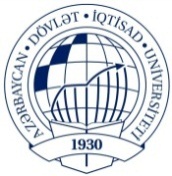 AZƏRBAYCAN  DÖVLƏT İQTİSAD UNİVERSİTETİBEYNƏLXALQ İQTİSADİYYAT MƏKTƏBİBEYNƏLXALQ İQTİSADİYYAT (İNGİLİS DİLLİ) KAFEDRASIFənn: Sosilogiya  	Müəllim: Paşa Quluzadə                  Qrup: 1007-1084                                Yekun imtahan sualları